DIETETICOPER LA RISTORAZIONE OSPEDALIERA EASSISTENZIALE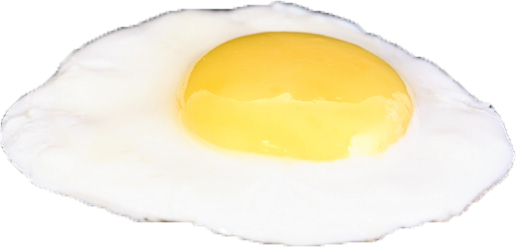 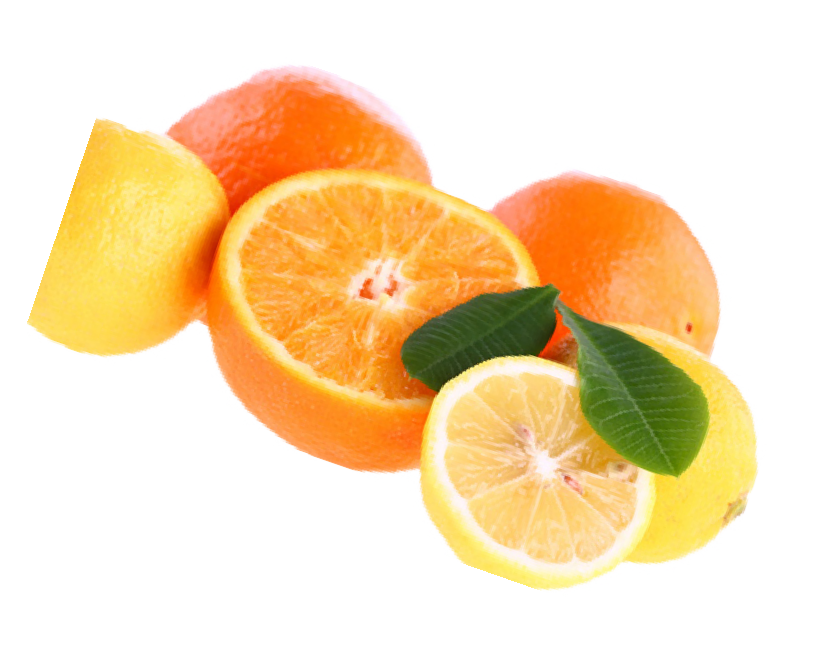 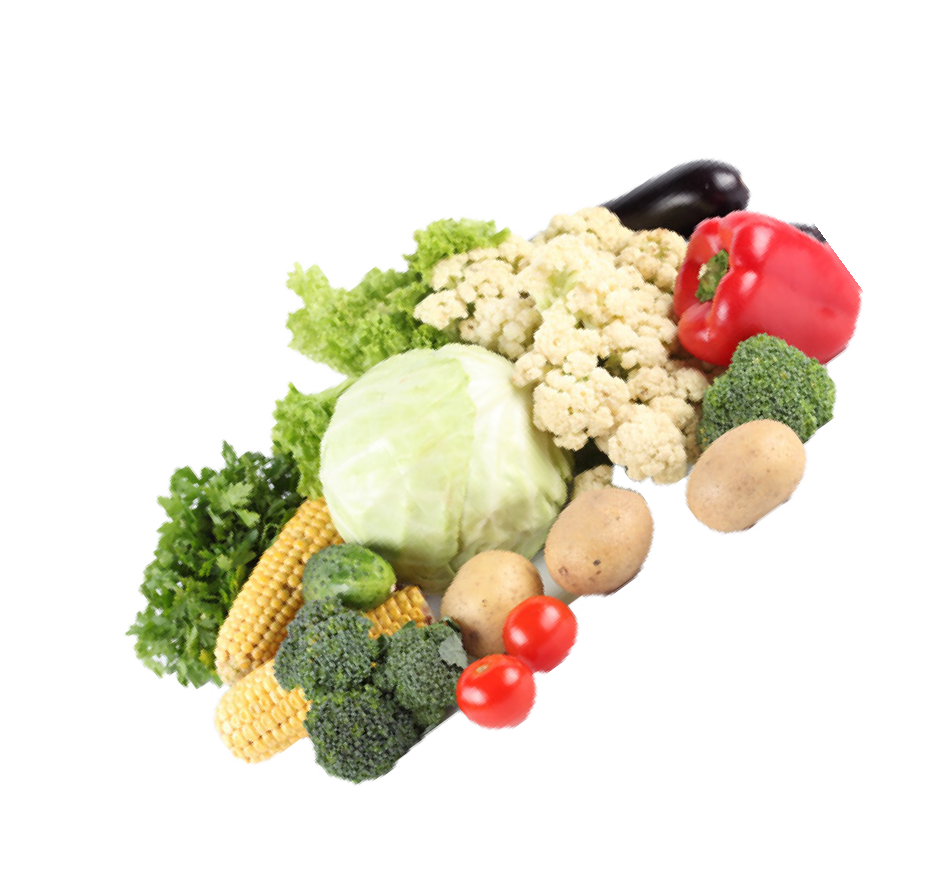 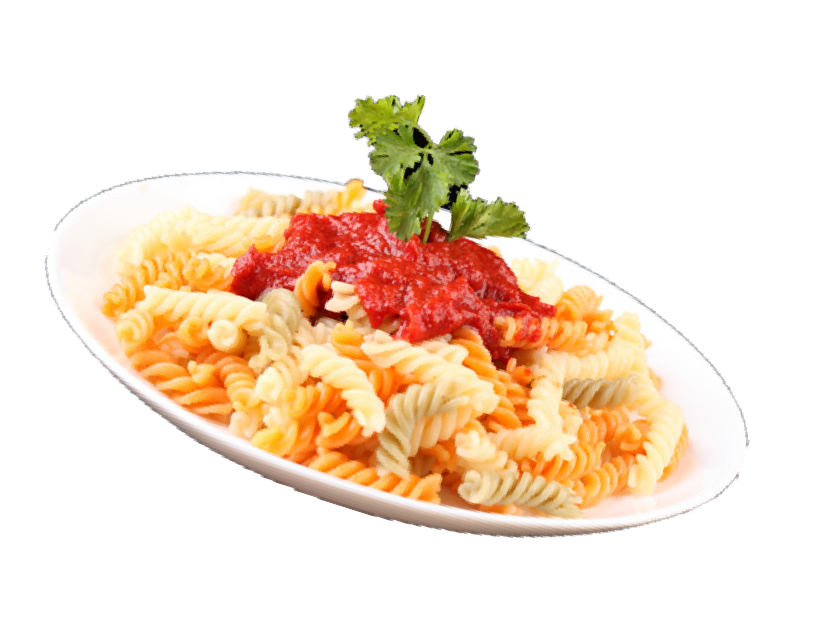 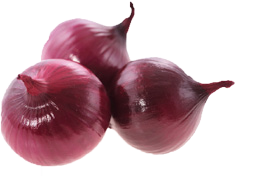 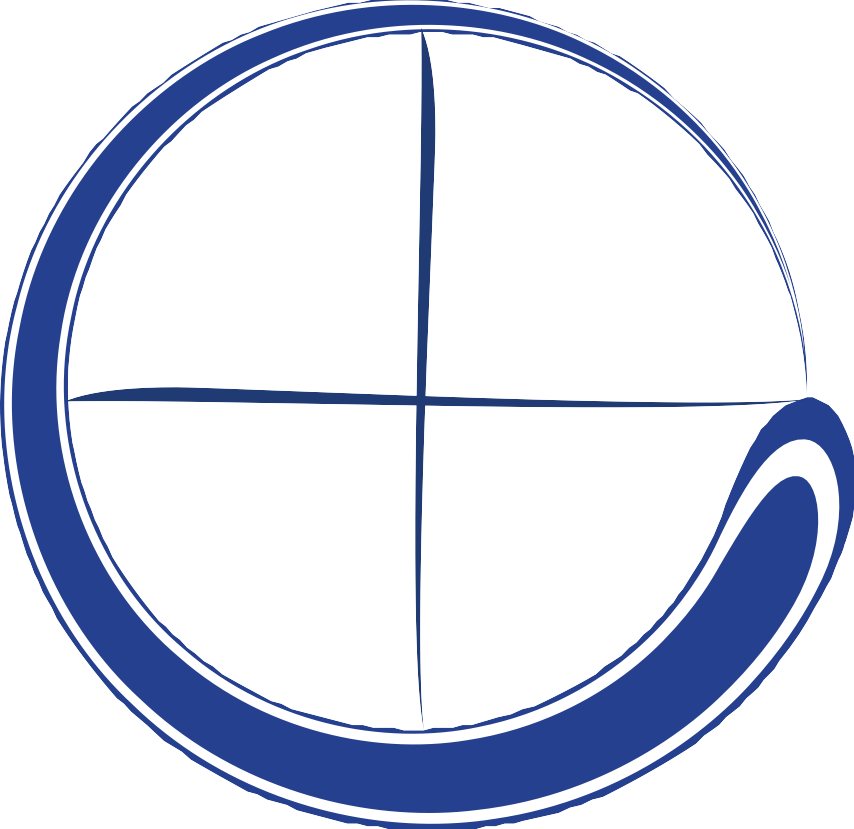 Dipartimento delle professioni tecniche sanitarie SOS ATTIVITÀ TECNICHE ASSISTENZIALI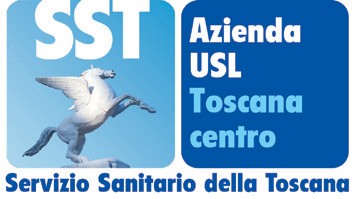 Dietetica aziendaleINDICE DIETECODICE ID	DENOMINAZIONE 00	DIETA LIQUIDAPREPARAZIONE PER ESAMI RADIODIAGNOSTICIRIALIMENTAZIONE 1RIALIMENTAZIONE 2RIALIMENTAZIONE 3DIETA NORMOCALORICAVITTO COMUNEDIETA VITTO COMUNE-IPOSODICODIETA IPERCALORICA CON SUPPLEMENTODIETA IPOGLUCIDICA NORMOCALORICADIETA IPOGLUCIDICA PER DIABETE GESTAZIONALEDIETA IPOCALORICA IPOGLUCIDICADIETA IPOPROTEICA (PT 40)DIETA IPOPROTEICA (PT 60)DIETA PER TRATTAMENTO DIALITICODIETA CREMOSADIETA FRULLATADIETA TRITATADIETA MODIFICATA A PEZZETTIDIETA SOLIDO-MORBIDADIETA A RIDOTTO CONTENUTO DI FIBRA E LATTOSIODIETA PRIVA DI GLUTINEDIETA IPOALLERGENICADIETA A BASSO CONTENUTO LIPIDICODIETA VEGETARIANADIETA PER L’ETÀ PEDIATRICADIETA RICETTATAPREMESSAUna corretta alimentazione deve essere considerata tra gli obiettivi prioritari per la popolazione. È ormai acclarato a livello nazionale ed internazionale, che il suo ruolo è rilevante per la prevenzione e cura di numerose patologie.In ambito ospedaliero e assistenziale in genere, l’alimentazione, integrandosi con le altre terapie, diventa uno strumento efficace al miglioramento delle condizioni cliniche del paziente e alla prevenzione di complicanze che potrebbero derivare da una nutrizione non appropriata.Se da un lato la corretta alimentazione costituisce un mezzo efficace per mantenere un buono stato di salute, dall'altro, la nutrizione clinica, entra a pieno titolo nei percorsi di diagnosi e cura delle principali patologie cronico- degenerative. L'aspetto nutrizionale diventa parte di una visone strategica più ampia del percorso, inserendosi all'interno dei percorsi clinico-assistenziali.Le Linee di indirizzo nazionale per la ristorazione ospedaliera ed assistenziale pubblicate a novembre 2010 dal Ministero della Salute, riconoscono quali elementi portanti della ristorazione la centralità del paziente ospedalizzato e il rispetto delle sue esigenze nutrizionali specifiche, tramite l’adozione di protocolli dietetici appropriati alla patologia e orientati alla prevenzione e cura della malnutrizione.Per quanto riguarda la situazione in Italia, già uno studio condotto nel 2005 (PIMAI)aveva rilevato che il 31% dei degenti in ospedale era malnutrito. Nel 2013 un altro studio condotto dall'Associazione Italiana di Dietetica e Nutrizione clinica (A.D.I.) conferma la gravità del problema. Lo studio ha rilevato infatti, che la percentuale di persone malnutrite è tra il 20-40% all'ammissione in ospedale e che il 70% dei degenti peggiora il proprio stato nutrizionale,durante i primi 10 giorni di degenza. Tale condizione prolunga la durata della degenza del 30-40% rispetto a quella ordinaria, con conseguenze non trascurabili, sia per salute dei cittadini, che da un punto di vista economico.Lo studio PIMA, aveva rilevato che il pasto ospedaliero è il fattore percepito maggiormente dalle persone durante il ricovero, assumendo significati che vanno oltre il confort alberghiero e della tendenza, da parte di queste, a mantenere stesse modalità o scelte alimentari dei pasti ospedalieri, una volta tornati al proprio domicilioLa sensibilizzazione e la formazione del personale sanitario sono i presupposti fondamentali affinchè uno strumento come il Dietetico Ospedaliero consenta di rispondere in maniera adeguata, alle esigenze cliniche e personali di ogni cittadinoPRESENTAZIONEQuesto documento, è la terza versione del Dietetico Ospedaliero e raccoglie venticinque diete standard tutte con requisiti clinico-nutrizionali appropriati per i degenti. Viene inclusa nell'elenco la dieta personalizzata (denominata"ricettata") ad uso esclusivo del personale Dietista, che prevede la formulazione di un piano nutrizionale specifico, quando non sia possibile utilizzare una dieta standard.Si rimanda all’ALLEGATO 1 per la visione in dettaglio del vitto comune dei degenti ospedalieri e utenti residenziali comprensivo di tabelle dietetiche relative al fabbisogno calorico giornaliero e alla composizione dei pasti e degli spuntini previsti.Il Dietetico ospedaliero, che rappresenta un mezzo valido per pianificare ed ottimizzare l'intervento nutrizionale in ambito ospedaliero, consentendo di conciliare le esigenze terapeutiche con quelle tecnico-amministrative, è il documento aziendale che raccoglie le diete a composizione definita per l'area fiorentina sia a livello ospedaliero, che territoriale.Il Dietetico contiene schemi dietetici elaborati in base alle esigenze cliniche e nutrizionali dei degenti. La facilità e rapidità di consultazione, fanno di questo documento, un prezioso strumento a disposizione del personale sanitario, affinchè possa rispondere, in maniera appropriata, alle loro esigenze anche quando non è prevista la consulenza dietetica.Il Dietetico prevede nella prima parte (PRONTUARIO DIETETICO) la descrizione dettagliata di ogni dieta standard con finalità e caratteristiche proprie, destinata ad una o più categorie di pazienti che abbiano esigenze clinico- nutrizionali similari.Il calcolo delle diete è stato effettuato utilizzando un programma applicativo di access 2000 aggiornato con le tabelle di composizione degli alimenti INRAN CREA, che ha fornito il computo della giornata alimentare suddivisa in più momenti pasto utilizzando sia le voci dei singoli alimenti che le medie settimanali di assunzione del secondo piatto, delle verdure , dei contorni (comprensivi anche della voce patate) e della frutta fresca come si evidenzia specificatamente nell’ALLEGATO 1.Nelle diete a schema fisso (liquida, rialimentazione 1, rialimentazione 2 e di preparazione per esami diagnostici) è stata inserita la colonna “descrizione degli alimenti” per evidenziare nella pratica la corrispondenza di volume rispetto alla quantità dello stesso alimento.Nelle diete che invece prevedono uno schema che varia con il menù, abbiamo preferito privilegiare la composizione bromatologia relativa ai macronutrienti (compresa l’acqua), ai principali micronutrienti (sodio, potassio, calcio, ferro, fosforo) e al contenuto di fibra, con l’indicazione relativa alla frequenza settimanale di assunzione del secondo piatto che risulta appropriata a fini dietoterapici.PRONTUARIO DIETETICO OSPEDALIERO 2017DIETA LIQUIDACostituita esclusivamente da liquidi e con apporto energetico molto ridotto.È destinata ai pazienti che, in attesa di accertamenti, possono assumere solo liquidi.DIETA DI PREPARAZIONE PER ESAMI DIAGNOSTICIÈ una dieta a ridottissimo contenuto di scorie tale da facilitare la distensione delle anse del colon e dell’ileo distale. È fortemente ipocalorica e deve essere utilizzata solo nel giorno precedente all’esecuzione dell’esame.DIETE DI RIALIMENTAZIONESi indicano tipologie di diete che sono utilizzate nelle fasi di svezzamento o di accompagnamento da/alla nutrizione artificiale, o dopo interventi chirurgici o per tipologie di pazienti che necessitano di alimenti base ad alta digeribilitàDIETA RIALIMENTAZIONE 1È Indicata in 1° giornata di rialimentazione dopo intervento di chirurgia bariatrica o gastroresezioni; è a basso volume e ridotto contenuto calorico. Si prevedono solo alimenti semplici.Non è indicato prorogare questa rialimentazione oltre le 48 ore.DIETA RIALIMENTAZIONE 2E' indicata come rialimentazione post-intervento chirurgico (in particolare del tratto gastroenterico) e malattie gastroenteriche: Priva di lattosio, a ridotto contenuto in fibra e proteine. Sono previsti due spuntini che sono direttamente inseriti sui vassoi di pranzo e cena.Non è indicato prorogare questa rialimentazione oltre le 48 ore.DIETA RIALIMENTAZIONE 3Rappresenta una rialimentazione di “passaggio” verso una dieta normocalorica. Priva di lattosio, a ridotto contenuto di fibra,con alimenti digeribili. Utilizzabile nel post intervento chirurgico, in caso di diarrea acuta, o malattie infiammatorie dell'intestino. Sono previsti tre spuntini che sono direttamente inseriti sui vassoi di pranzo e cena. Apporto calorico ridotto, non è indicato prorogare questa rialimentazione oltre le 48 ore.DIETA NORMOCALORICAÈ una dieta normocalorica, bilanciata nei principali nutrienti. Si distingue dal vitto comune per la presenza, nel menu, di preparazioni più semplici e di facile digeribilità.DIETA VITTO COMUNEIndicato per tutte le situazioni che non richiedono un trattamento nutrizionale particolare.Il menù include una buona varietà di primi, secondi piatti e contorni, nell’ottica del rispetto delle indicazioni per la popolazione italiana sostituire (LARN 1996 ) con LARN – IV edizione 2014 togli Linee guida 2003.Normocalorica per la popolazione adulta e anziana senza particolari problemi nutrizionali, con contenuto in nutrienti equilibrato.DIETA VITTO COMUNE IPOSODICALa dieta segue il menu della NORMOCALORICA; tutte le preparazioni non contengono sale aggiunto. Dal menu sono escluse tutte le preparazioni o alimenti che non possiedono le caratteristiche di questa dieta. E’ composta comunque da un contenuto di nutrienti equilibrato. Non prevista l’aggiunta di parmigiano, normalmente presente sui vassoi del pranzo e della cena”. Viene comunque aggiunta sui vassoi pranzo/cena, una bustina di sale (g. 2) la cui quantità rientra nei limiti accettabili. Indicata nei casi di ipertensione, nefropatie,cardiopatie, cirrosi.DIETA IPERCALORICA CON SUPPLEMENTOÈ indicata per soggetti giovani e adulti o con aumentato fabbisogno di energia e nutrienti (pazienti psichiatrici, traumatizzati, pazienti ortopedici, puerpere in allattamento).È costituita dal vitto comune integrato con un supplemento sotto forma di spuntino costituito da una porzione di prosciutto/pecorino fornito col vassoio del pranzo; una porzione di formaggio (quattro tipi diversi a rotazione) fornito col vassoio della cena. Tra le alternative fisse, sono inoltre prenotabili dei desserts dolci cremosi.DIETA IPOGLUCIDICA NORMOCALORICAÈ una dieta normocalorica, a ridotto contenuto di carboidrati e con alimenti a medio e basso indice glicemico. È stata esclusa l’aggiunta di zuccheri semplici.È indicata in caso ridotta tolleranza al glucosio, diabete, sindrome metabolica, ipertrigliceridemia.DIETE STANDARDLe diete standard sono destinate a persone con patologie specifiche per le quali siano indicate modificazioni dietetiche, ma che non richiedono formulazioni dietetiche particolariIPOGLUCIDICA PER DIABETE GESTAZIONALEDieta normocalorica per la donna con diabete gestazionale o ridotta tolleranza al glucosio. È previsto l’impiego di alimenti a medio e basso indice glicemico ed è stata esclusa l’aggiunta di zuccheri semplici. Si compone di tre pasti principali e due spuntini che vengono forniti con il vassoio dei pasti.DIETA IPOCALORICA IPOGLUCIDICAÈ indicata in caso di malattie metaboliche (soprappeso, obesità, diabete, dislipidemia) e in tutti i casi sia necessario un ridotto apporto di energia. Gli zuccheri semplici presenti sono esclusivamente quelli forniti dagli alimenti.Il contenuto energetico è ridotto rispetto ai fabbisogni standard di adulti e anziani, pertanto deve essere utilizzata quando ricorrano le indicazioni sopra descritte.DIETA IPOPROTEICA (PT 40)Dieta normocalorica con un apporto proteico giornaliero inferiore a 40 g. . Prevede una riduzione della porzione del 2° piatto a pranzo e a cena e la sostituzione del 1° piatto con pasta dietetica ipoproteica. Non è prevista l’aggiunta di parmigiano sui vassoi né la somministrazione di latte per la prima colazione.DIETA IPOPROTEICA (PT 60)Dieta normocalorica con un apporto proteico giornaliero inferiore a 60 g, Prevede una riduzione della porzione del 2° piatto a pranzo e a cena. Non è prevista l’aggiunta di parmigiano sui vassoi né latte per la colazione.DIETA PER TRATTAMENTO DIALITICODieta normocalorica, equilibrata nel contenuto di nutrienti ma con un ridotto contenuto di sodio, potassio e fosforo. La frequenza di primi piatti in brodo è limitata durante la settimana per non incrementare l’apporto di liquidi.DIETA CREMOSASono preparazioni omogenee a consistenza cremosa indicate quando sussiste una grave compromissione della deglutizione . All’interno del menu specifico, sono previste preparazioni salate e dolci per soddisfare l’apporto calorico. Viene inserito una porzione di brodo vegetale sia a pranzo che a cena per ammorbidire le preparazioni se occorre.DIETA FRULLATATutte le preparazioni si presentano omogenee, semiliquide e possono essere mischiate fra loro per ridurre il volume generale del pasto ed incrementare l’apporto calorico. Indicata in caso di difficoltà masticatorie o altre disabilità che non permettono l’assunzione degli alimenti a consistenza normale. Tra le alternative fisse, sono prenotabili dei desserts dolci cremosi.DIETA TRITATATutte le pietanze di questa dieta sono tritate; è indicata quando non è compromessa la deglutizione, per mantenere la masticazione residua o quando questa, non sia soddisfacente, o per facilitare la digestione. Viene inserito una porzione di brodo vegetale sia a pranzo che a cena per ammorbidire le preparazioni se occorre. Tra le alternative fisse, sono prenotabili dei desserts dolci cremosi..DIETA MODIFICATA A PEZZETTILe pietanze sono presentate già tagliate in pezzi per facilitare l’assunzione e la masticazione. Tra le alternative fisse, sono prenotabili dei desserts dolci cremosi.DIETA SOLIDO-MORBIDAIndicata presbifagici, edentuli, pazienti con problematiche respiratorie, in fase di svezzamento nella progressionedelle consistenze. Prevede alimenti a consistenza morbida ma coesa (es. pasta ben cotta, pesce spinato, verdure cotte non filamentose...) ed alimenti teneri spezzettati. Per favorire il consumo del pasto, rispetto alle altre diete a consistenza modificata, è previsto come supplemento a pranzo e a cena la bustina di olio extravergine di oliva, al posto della marmellatina e la bustina di maionese, in accompagnamento del pesce al vapore.DIETE A FINI SPECIALISono diete che hanno caratteristiche particolari di esclusione/riduzione di uno o più nutrienti o di sostanze che possono provocare risposte avverse dopo ingestione , particolarmente adatte a pazienti allergici o intolleranti o che per ragioni cliniche particolari debbano privarsi temporaneamente di alcuni nutrienti o che, al contrario, abbiano necessità o scelgano di assumere alimenti specifici .DIETA A RIDOTTO CONTENUTO DI FIBRA E DI LATTOSIOÈ una dieta normocalorica indicata nelle patologie gastro-intestinali nella fase di ripresa dell’alimentazione. Prevede l’esclusione del latte e dei formaggi freschi e l’utilizzo di parmigiano e di yogurt al naturale.I contorni sono rappresentati solo da patate, carote e zucchine al vapore. Indicata per adulti e anziani, equilibrata in contenuto di nutrienti ma da utilizzare solo per 2-3 in quanto monotona nelle scelte.DIETA PRIVA DI GLUTINEDieta normocalorica per adulti e anziani, equilibrata nel contenuto di nutrienti. È caratterizzata dall’esclusione di alimenti contenenti glutine, comprende alimenti che ne sono naturalmente privi ed esclude quelli a rischio, in cui il glutine può essere veicolato dagli ingredienti o dal processo di lavorazione. La filiera di produzione dei pasti garantisce l’assenza di contaminazioni con alimenti contenenti glutine.Indicata per pazienti con intolleranza al glutine., sul vassoio della cena vengono aggiunte/i a rotazione fette tostate/biscotti senza glutine, destinati alla colazione del mattino seguenteDIETA IPOALLERGENICAÈ costituita da alimenti a basso contenuto antigenico, a composizione equilibrata in nutrienti, normocalorica per adulti e anziani. La scelta degli alimenti è necessariamente molto limitata.È indicata in caso di manifestazioni allergiche acute o prima di effettuare test allergologici.DIETA A BASSO CONTENUTO LIPIDICOÈ una dieta ipocalorica poiché prevede un ridotto apporto lipidico sia come alimenti naturali, sia come preparazioni. Indicata nei casi di pancreatite non acuta, quando viene consigliata la ripresa dell’alimentazione orale. A causa del basso contenuto calorico, è indicata nel periodo strettamente necessario ad una ripresa graduale dell’alimentazione.DIETE A CONSISTENZA MODIFICATASono caratterizzate da un diverso grado di consistenza degli alimenti, da utilizzare in pazienti con difficoltà di masticazione e/o deglutizione e disfagia di diverso grado. L’apporto di energia e nutrienti è adeguato per soggetti adulti e anziani.DIETA VEGETARIANAÈ una dieta normocalorica equilibrata che prevede l’esclusione dal menù di preparazioni a base di carne e pesce. Le fonti proteiche sono prevalentemente rappresentate da latte, formaggi, uova, legumi.DIETA PER L’ETÀ PEDIATRICA (Prenotabile da tutti i presidi che hanno il reparto di pediatria)Per la fascia di età compresa tra 6 e 12 mesi si prevedono delle alternative fisse all’interno del menu stagionale denominate Pediatria /svezzamento, da cui è possibile attingere selezionando le preparazioni più adatte (vedere menu estivo/invernale alla voce ALTERNATIVE SEMPRE DISPONIBILI). Tutte le preparazioni sono senza sale aggiunto Per la fascia di età compresa tra 1 e 3 anni è possibile attingere direttamente sia dalle alternative fisse denominate Pediatria sia da quelle denominate pediatria per svezzamento.Per i pazienti di età compresa tra 3 e 18 anni la dieta è la stessa del vitto comune. Non sono previste grammature differenziate per fasce di età, in quanto non è presente una cucina dietetica specifica.DIETA RICETTATACOMPOSIZIONE BROMATOLOGICACOMPOSIZIONE BROMATOLOGICACOMPOSIZIONE BROMATOLOGICACOMPOSIZIONE BROMATOLOGICA(*)Nelle RIALIMENTAZIONI 2 e 3 il grana è contenuto anche nel purè per un quantitativo totale di 10 gr nella giornata di g 10COMPOSIZIONE BROMATOLOGICA(*)Nelle RIALIMENTAZIONI 2 e 3 il grana è contenuto anche nel purè per un quantitativo totale di 10 gr nella giornata di g 10RIALIMENTAZIONE 1, 2 E 3: ALTERNATIVE AL MENÙ DI BASESuccessivamente a queste prime rialimenta:zìoni è possibile richiedere la Normocalorica Kcal 2300 (vitto comune più semplice con la prevalenza di contorni a basso contenuto di fibra)COMPOSIZIONE BROMATOLOGICACOMPOSIZIONE BROMATOLOGICACOMPOSIZIONE BROMATOLOGICACOMPOSIZIONE BROMATOLOGICACOMPOSIZIONE BROMATOLOGICACOMPOSIZIONE BROMATOLOGICACOMPOSIZIONE BROMATOLOGICACOMPOSIZIONE BROMATOLOGICACOMPOSIZIONE BROMATOLOGICACOMPOSIZIONE BROMATOLOGICA* Le preparazioni delle mousse includono una percentuale di grassi da condimento compresa tra il 10-15%COMPOSIZIONE BROMATOLOGICACOMPOSIZIONE BROMATOLOGICACOMPOSIZIONE BROMATOLOGICACOMPOSIZIONE BROMATOLOGICASOLIDO-MORBIDAPresenta preparazioni che facilitano l'assunzione e la masticazione. l primi piatti sono sottoforma di pasta di piccolo formato, i secondi sono preparazioni a pezzetti o facilmente riducibili a piccoli pezzi dal pz/caregiver, contorni a pezzetti o tritati. Non prevede piatti con doppie consistenze (solido+liquido). Tra le alternative fisse, sono prenotabili dei desserts dolci cremosi".È indicata in pazienti che richiedono alimenti di facile masticazione e deglutizione, quali anziani non di- sfagici, pazienti in fase di svezzamento da nutrizione artificiale o come passaggio da diete più semplici (es cremosa, frullata), pazienti non disfagici facilmente affaticabiliCOMPOSIZIONE BROMATOLOGICARIDOTTO CONTENUTO DI FIBRA E LATTOSIOCOMPOSIZIONE BROMATOLOGICACOMPOSIZIONE BROMATOLOGICACOMPOSIZIONE BROMATOLOGICACOMPOSIZIONE BROMATOLOGICACOMPOSIZIONE BROMATOLOGICACOMPOSIZIONE BROMATOLOGICAProtidi g.	94	%	16Carboidrati g.	330	%	54Lipidi g.	75	%	29Calorie	2300Acqua ml.	979Fibra g.	28	Potassio mg.	2219.00Calcio mg.	808.00	Sodio mg.	548Fosforo mg.	1167.00Ferro mg.	11.00Data  	RICETTATA(ad uso esclusivo della Dietetica aziendale)Nome paziente   	 Reparto   	COMPOSIZIONE BROMATOLOGICAFibra g.	 	Calcio mg.	 	Potassio mg.	 	          Sodio mg.	 	Fosforo mg.	 	 Ferro mg.	 	Dietista  	firma leggibile e timbroALLEGATO 1COMPOSIZIONE DEL MENÙ E TABELLA DIETETICAIl menù per i degenti ospedalieri, utenti residenziali e diurni (RSA/SSS) presenta le seguenti caratteristiche:articolato su tre settimane e con rotazione stagionale;con preferenza per piatti della tradizione regionale;con alternative fisse sempre disponibili;conforme alle raccomandazioni contenute nelle Linee Guida per una sana alimentazione italiana, pubblicate dall’Istituto nazionale di Ricerca per gli Alimenti e la Nutrizione (INRAN) ed 2003.La tabella dietetica relativa al vitto comune di 2300 Kcal è stata calcolata sulla base di quanto riportato nei Livelli di Assunzione Raccomandati di Energia e Nutrienti per la popolazione Italiana (LARN) revisione 96, considerando la media del fabbisogno energetico per i due sessi e per le diverse fasce di età.I valori bromatologici degli alimenti sono stati ricavati dalle Tabelle di Composizione degli Alimenti edite dall’Istituto nazionale di Ricerca per gli Alimenti e la Nutrizione (INRAN) aggiornamento 2000.I pesi degli alimenti da consumarsi crudi o previa cottura riportati in tabella, sono considerati al crudo e al netto degli scarti.VITTO COMUNE OSPEDALIERO E ASSISTENZIALE (RSA/SSS)Si deve garantire il fabbisogno idrico giornaliero per degente/utente di almeno 1,5 l di acqua al giornoALTERNATIVE SEMPRE DISPONIBILIPER LA COLAZIONEIn alternativa alla marmellata g 25 può essere richiesto il miele in confezione monodose g.20♦♦ In alternativa alle n. 4 fette biscottate, pari a n. 2 confezioni bifetta, più burro e marmellata, sono disponibili su richiesta delle strutture n. 2 pacchetti di biscotti pari a g. 50PER LA MERENDA♦♦ In alternativa alle n. 2 fette biscottate pari a n. 1 confezione bifetta sono disponibili su richiesta delle strutture i seguenti alimenti:n. 1 pacchetto di biscotti pari a g. 25/30	- frutta fresca g. 150yogurt al naturale g. 125	- yogurt alla frutta g. 125budino vari gusti g. 125	- succo di frutta vari gusti ml 200purea di mela g. 100	- crostatina g. 401 pacchetto di crackers g. 25PRIMO PIATTO♦♦♦ In alternativa tutti i giorni minestra in brodo di carne o vegetale, passato di verdura, semolino in brodo vegetalePasta o riso o altri cereali porzione ridotta g. 60	- Pasta o riso o altri cereali porzione mezza g. 40Semolino porzione interna g. 40	- Semolino porzione mezza g. 20SECONDO PIATTO (*) è calcolato sulla seguente media settimanaleCONTORNI** Per il calcolo della media dei contorni sono state considerate le seguenti tipologie di alimenti: bietola, lattura, zucchini, pomodori, carote, patateLa dicitura media verdure presente in alcuni schemi dietetici non prevede il conteggio delle patate.FRUTTA(***) Per il calcolo della media della frutta fresca sono state considerate le seguenti tipologie di alimenti: mele, pere, uva, pesche, arance♦♦♦♦ In alternativa alla frutta fresca sono disponibili su richiesta i seguenti alimenti:banana g. 150	- yogurt al naturale g. 125yogurt alla frutta g. 125	- budino vari gusti g. 125succo di frutta vari gusti ml 200	- purea di mela g. 100mela cotta g. 100COMPOSIZIONE BROMATOLOGICABIBLIOGRAFIAAmerican Dietetic Association (ADA) www.eatright.orgAmerican Dietetic Association. Chronic kidney disease evidence-based nutrition practice guideline. Chicago (IL): American Dietetic Association; 2010 Jun. Various p. [205 references]Atti del Congresso nazionale ADI “ La nutrizione ospedaliera e la ristorazione sul territorio Milano 20-21 febbraio 1998Amaral TF, Matos LC, Tavares MM, et al. The economic impact of disease-related malnutrition at hospital admission. Clin Nutr 2007;26:778-84Comi D, Palmo A, Brugnani M, D’Amicis A, Costa A, D’Andrea F. et al. The hospital malnutrition Italian study. Clin Nutr 1998;17(Suppl. 1):52Costa A. Pedrolli C.: "Qualità Ospedaliera e della Ristorazione: un connubio “ Atti Congresso ADI. Trento 5 dicembre 2003Council of Europe. Public Health Committee. Committee of Experts on Nutrition, Food Safety and Consumer Health. Ad Hoc Group Nutrition programmes in hospitals. Food and nutritional care in hospitals: how to prevent undernutrition. Report and Guidelines. Strasbourg, 2002Council of Europe Alliance, 2005Documento di inquadramento per la diagnosi e monitoraggio della Celiachia. Ministero della Salute www.ministerosalute. it/speciali/documenti/protocollo_diagn.pdf - 2008-11-03Elia M, Stratton R, Russell C, Green C, Pan F. The cost of disease-related malnutrition in the UK and economic considerations for the use of oral nutritional supplements (ONS) in adults. BAPEN, 2005G. Fatati. Dietetica e Nutrizione, Clinica, terapia ed organizzazione; Il pensiero scientifico Editore 2007Ferro-Luzzi A. 1987 The application of energy costs to activities and overall energy expenditure over 24 hours includine MB levels of the elderly, Report to FAO, RomeLARN - Livelli di Assunzione Raccomandata di energia e Nutrienti per la Popolazione Italiana. Ed.1996. SINU. http://www.sinu. it/larn.aspLinee Guida SINPE per la nutrizione artificiale ospedaliera 2002. SINPE 2002; 20 (Suppl 5): 1-173.Linee guida per la Ristorazione Ospedaliera Regione Lombardia. 2009 www.regione.lombardia.it/shared/ccurl/.../Allegato_ decreto_5250_2009.pdfLinee guida per la Ristorazione Ospedaliera Regione Piemonte 2007. www.regione.piemonte.it/sanita/.../linee_guida.htm Linee guida per la Ristorazione Assistenziale Regione Piemonte 2007. www.regione.piemonte.it/sanita/.../linee_guida.htm Linee di indirizzo nazionale per la ristorazione ospedaliera e assistenziale. Ministero della salute. 2010Linee di indirizzo per la Ristorazione nelle strutture residenziali assistenziali extraospedaliere. Regione Veneto. Sicurezza Alimentare. Piano regionale Veneto 2005-2007 SIAN delle Aziende ULSS del Veneto. 2008. www.prevenzione.ulss20.verona. it/.../Decreto381Allegato_LinIndirizzResidExtrosped.pdf.Linee di indirizzo regionali per la ristorazione assistenziale. Delibera G.RT N 35 del 24-01-2012Linee Guida per una Sana Alimentazione. INRAN, 2003. http://www.inran.it/servizi_cittadino/stare_bene/guida_corretta_ alimentazione.Lucchin L. La malnutrizione ospedaliera in Italia da Aggiornamenti in Nutrizione Clinica M. G Gentile. Mattioli Editore 2009.Lucchin L,• D’Amicis A,• Gentile MG,• Battistini NC, • Fusco MA,• Palmo A,• Muscaritoli M,• Contaldo F,• Cereda E and the PIMAI group. A nationally representative survey of hospital malnutrition: the Italian PIMAI (Project: Iatrogenic Malnutrition in Italy) study. Mediterr J Nutr Metab (2009).Manuale Mayo Clinic Dietologia, 1999 Centro Scientifico Editore. Programme national nutrition santé (PNNS) (2010-2015)Società Italiana di Nefrologia.(SIN) Linee Guida per la terapia conservativa dell' insufficienza renale cronica. Giornale Italiano di Nefrologia / Anno 20, S-24 2003/ pp. www.sin-italy.orgStandard Italiani per la cura del diabete mellito 2009-2010 Associazione medici Diabetologi (AMD) – Società Italiana di Diabetologia (SID)SPREAD, Stroke Prevention and educational awareness. Ictus cerebrale: Linee guida italiane di prevenzione e trattamento. Ed CATEL Srl, Milano, Febbraio 2007. www.spread.itVenturini M Manuale di dietologia per le scuole e gli operatori in campo dietetico-nutrizionale. Editore: Editoriale Italiana, 1998DIETETICOPER LA RISTORAZIONE OSPEDALIERA E ASSISTENZIALEAREA FIORENTINAA cura delGRUPPO DI LAVORO PER LA RISTORAZIONECoordinato da Elena Corsinovi, dietista - referente Processi aziendali di ristorazioneAdriana Amodei, dietista Ospedale Serristori Daniela Cambi, dietista Ospedale S. Giovanni di Dio Ilaria Marongiu, dietista Ospedale S. Maria AnnunziataLucilla Randazzo, dietista Ospedale del MugelloBarbara Pinzauti, dietista Ospedale S. Maria NuovaRita Barbara Marianelli, Responsabile Dietetica professionale e D.E.C.AUSL TC (LM) TPX 3075 REV. 30.09.21COLAZIONEgrDescrizione degli alimentitè o caffè d'orzo250una tazza grandezucchero10n. 2 cucchiainiMETÀ MATTINAgrDescrizione degli alimentisucco di frutta2001 tetra packPRANZOgrDescrizione degli alimentibrodo vegetale250una scodellatè o caffè d'orzo250una tazza grandezucchero10n. 2 cucchiainiMERENDAgrDescrizione degli alimentisucco di frutta2001 tetra packCENAgrDescrizione degli alimentibrodo vegetale250una scodellatè o caffè d'orzo250una tazza grandezucchero10n. 2 cucchiainiProtidi g.2,70%2,93Carboidrati g.90,85%92,46Lipidi g.2,40%%Calorie368,46Acqua ml.Acqua ml.Fibra g.0Potassio mg.Potassio mg.0,60Fosforo mg.44,00Calcio mg.32,30Sodio mg.Sodio mg.0,30Ferro mg.1,29COLAZIONEgrDescrizione degli alimentitè o caffè d'orzo200una tazza grandezucchero10n. 2 cucchiainifette biscottate normali32n. 4PRANZOgrDescrizione degli alimentibrodo vegetale250una scodellamanzo magro100fette biscottate normali32n. 4olio extra vergine d'oliva10MERENDAgrDescrizione degli alimentitè o caffè d'orzo200una tazza grandezucchero10n. 2 cucchiainiCENAgrDescrizione degli alimentibrodo vegetale250una scodellapollo (petto)100fette biscottate normali32n. 4olio extra vergine d'oliva10Protidi g.52,25%22,9222,9222,9222,92Carboidrati g.101,41%41,7141,7141,7141,71Lipidi g.36,34%35,8735,8735,8735,87Calorie911,71Acqua ml.642,74Fibra g. 3,36Potassio mg.Potassio mg.637,40Fosforo mg.519,04Calcio mg.65,00Sodio mg.Sodio mg.111,20Ferro mg.6,35COLAZIONEgrDescrizione degli alimentitè o orzo con zucchero200fette biscottate20n. 1 confezionePRANZOgrDescrizione degli alimentisemolino20cotto in brodo vegetalegrana10n. 2 bustinecrane bianca tritata80vari tipi di carneMERENDAgrDescrizione degli alimentitè o caffè d'orzo200fette biscottate normali20n. 1 confezioneCENAgrDescrizione degli alimentisemolino20cotto in brodo vegetalegrana10n. 2 bustinehambuger di manzo tritato80vari tipi di carneolio10fette biscottate20n. 1 confezioneProtidi g.50%22222222Carboidrati g.91%37373737Lipidi g.41%41414141Calorie900Acqua ml.828,15Fibra g.3Potassio mg.Potassio mg.582Fosforo mg.570Calcio mg.280Sodio mg.Sodio mg.162Ferro mg.10COLAZIONEgrDescrizione degli alimentitè o caffè d'orzo con zuchero200fette biscottate20n. 1 confezionePRANZOgrDescrizione degli alimentisemolino20cotto in brodo vegetalegrana(*)5n. 1 bustinapuré100hamburger di manzo100polpa di frutta100n. 1 confezioneolio extra vergine d'oliva10n. 1 bustinaMERENDASERVITA NEL VASSOIO DEL PRANZOgrDescrizione degli alimentitè o caffè d'orzo200una tazzazucchero10n. 2 cucchiainicrackers251 pacchettoCENAgrDescrizione degli alimentisemolino20cotto in brodo vegetalegrana(*)5n. 1 bustinapetto di pollo alla griglia100puré100olio extra vergine d'oliva10n. 1 bustinapolpa di frutta100n. 1 confezioneDOPO CENASERVITA NEL VASSOIO DELLA CENAgrDescrizione degli alimentiyogurt alla frutta125un vasettoProtidi g.65%18181818Carboidrati g.160%43434343Lipidi g.60%39393939Calorie1400Acqua ml.672Fibra g.9Potassio mg.Potassio mg.1630Fosforo mg.711Calcio mg.298Sodio mg.Sodio mg.221Ferro mg.9COLAZIONEgrDescrizione degli alimentitè o caffè d'orzo con zucchero200una tazza grandefette biscottate normali20n. 2 confezioneoppure biscotti25n.. 1 confezioneMETÀ MATTINASERVITA NEL VASSOIO DELLA CENAgrDescrizione degli alimentibiscotti20un pacchettoPRANZOgrDescrizione degli alimentipasta al pomodoro40grana(*)5n. 1 bustina2° piatto100puré100olio extra vergine d'oliva10n. 1 bustinapolpa di frutta100n. 1 confezioneMERENDASERVITA NEL VASSOIO DEL PRANZOgrDescrizione degli alimenticrackers251 pacchettograna monodose201 monodoseCENAgrDescrizione degli alimentipasta40cotta in brodo vegetalegrana(*)5n. 1 bustina2° piatto100puré100olio extra vergine d'oliva10n. 1 bustinaun vasetto di yogurt alla fruttaun pacchetto di biscottida destinarsi a metà mattina del giorno dopopolpa di frutta100n. 1 confezioneDOPO CENASERVITA NEL VASSOIO DELLA CENAgrDescrizione degli alimentiyogurt alla frutta125un vasettoProtidi g.78%19191919Carboidrati g.204%48484848Lipidi g.58%33333333Calorie1600Acqua ml.604Fibra g.11Potassio mg.Potassio mg.1883Fosforo mg.1076Calcio mg.691Sodio mg.Sodio mg.491Ferro mg.7RIALIMENTAZIONE 1RIALIMENTAZIONE 2RIALIMENTAZIONE 3PRIMI PIATTIPRIMI PIATTIPRIMI PIATTIBrodo vegetaleCrema di risoRiso all'olioMinestra in brodo vegetaleMinestra in brodo vegetaleSemolino in brodo vegetaleMinestra in brod vegetaleCrema di risoSECONDI PIATTISECONDI PIATTISECONDI PIATTICarne frullataOmogeneizzato di carneNasello al vaporeRicottaProsciutto cottoHamburger ai ferriOmogeneizzato di carneRicottaPetto di pello ai ferriNasello al vaporePollo lessoOmogeneizzato di carneProsciutto cottoGrana padano 80 grRicottaCarne tritataCarne frullataCONTORNICONTORNICONTORNIPatate al vaporePatate al vaporeCarote al vaporeVerdura tritataVerdura frullataDESSERTDESSERTDESSERTYogurt bianco interoBananaMela cottaYogurt bianco interoPolpa di fruttaSucco di fruttaYogurt interoBananaProtidi g.95.42%16.516.516.516.5Carboidrati g.332.98%54545454Lipidi g.75.69%29.4629.4629.4629.46Calorie2312Acqua ml.1024Fibra g.28.19Potassio mg.Potassio mg.2303.74Fosforo mg.1212.76Calcio mg.867.90Sodio mg.Sodio mg.568.65Ferro mg.11.59Protidi g.95.42%16.6216.6216.6216.62Carboidrati g.332.98%54545454Lipidi g.75.69%29.6629.6629.6629.66Calorie2296.99Acqua ml.1024Fibra g.28.19Potassio mg.Potassio mg.2303.74Fosforo mg.1212.76Calcio mg.867.90Sodio mg.Sodio mg.568.65Ferro mg.11.59Protidi g.90.35%15.9215.9215.9215.92Carboidrati g.333.01%55555555Lipidi g.73.16%29.0129.0129.0129.01Calorie2296,89Acqua ml.1035Fibra g.28.19Potassio mg.Potassio mg.2301.10Fosforo mg.1235.48Calcio mg.722.60Sodio mg.Sodio mg.304.21Ferro mg.11.54Protidi g.110.68%15.5815.5815.5815.58Carboidrati g.418.46%55555555Lipidi g.93.79%29.7029.7029.7029.70Calorie2841.69Acqua ml.1291Fibra g.38.22Potassio mg.Potassio mg.2948.21Fosforo mg.1398.38Calcio mg.1050.64Sodio mg.Sodio mg.880.06Ferro mg.12.69Protidi g.86.76%17.7217.7217.7217.72Carboidrati g.269.88%52525252Lipidi g.68.23%31.3631.3631.3631.36Calorie1958.23Acqua ml.983Fibra g.25.80Potassio mg.Potassio mg.2172.18Fosforo mg.1088.05Calcio mg.798Sodio mg.Sodio mg.543.97Ferro mg.9.6Protidi g.91.75%18.5618.5618.5618.56Carboidrati g.265.48%50505050Lipidi g.69.92%31.8331.8331.8331.83Calorie1976.95Acqua ml.1133Fibra g.26.65Potassio mg.Potassio mg.2562.07Fosforo mg.1123.53Calcio mg.852.84Sodio mg.Sodio mg.673.28Ferro mg.8.64Protidi g.71.17%17.8117.8117.8117.81Carboidrati g.213.94%50505050Lipidi g.58.44%32.9132.9132.9132.91Calorie1557.98Acqua ml.904Fibra g.23.92Potassio mg.Potassio mg.2067.93Fosforo mg.855.53Calcio mg.630.07Sodio mg.Sodio mg.453.62Ferro mg.7.79Protidi g.39.38%8.218.218.218.21Carboidrati g.297.40%58.1658.1658.1658.16Lipidi g.72.59%34.0434.0434.0434.04Calorie1917.47Acqua ml.711.00Fibra g.19.39Potassio mg.Potassio mg.1957.71Fosforo mg.503.41Calcio mg.282.15Sodio mg.Sodio mg.348.77Ferro mg.5.68Protidi g.61.36%12.3512.3512.3512.35Carboidrati g.302.88%57.1857.1857.1857.18Lipidi g.68.11%30.8630.8630.8630.86Calorie1986.55Acqua ml.862.33Fibra g.24.31Potassio mg.Potassio mg.2096.38Fosforo mg.829.45Calcio mg.553.52Sodio mg.Sodio mg.315.43Ferro mg.8.50Protidi g.86.00%16.1216.1216.1216.12Carboidrati g.311.0112%54.6554.6554.6554.65Lipidi g.69.29%29.2229.2229.2229.22Calorie2134.26Acqua ml.851.70Fibra g.23.27Potassio mg.Potassio mg.2171.34Fosforo mg.860.02Calcio mg.471.44Sodio mg.Sodio mg.209.53Ferro mg.9.58COLAZIONEgrDescrizione degli alimentilatte parzialmente scremato150zucchero10biscotti per l'infanzia90n. 12nidex303 misurini o altro integratore modularePRANZOgrDescrizione degli alimentiprimo piatto*195consistenza di moussesecondo piatto + contorno*163consistenza di moussepurea di mela100marmellata (gelatina)25MERENDAgrDescrizione degli alimentibudino vaniglia115nidex202 misuriniCENAgrDescrizione degli alimentiprimo piatto*195consistenza di moussesecondo piatto + contorno*163consistenza di moussepurea di mela100marmellata (gelatina)25Protidi g.77.17%14.3214.3214.3214.32Carboidrati g.284.76%49.5349.5349.5349.53Lipidi g.82.28%34.3534.3534.3534.35Calorie2155.84Acqua ml.238.95Fibra g.1.22Potassio mg.Potassio mg.379.60Fosforo mg.347.00Calcio mg.282.70Sodio mg.Sodio mg.187.10Ferro mg.2.59Protidi g.72.42%14.7214.7214.7214.72Carboidrati g.261.13%50505050Lipidi g.79.23%36.2336.2336.2336.23Calorie1968.17Acqua ml.992Fibra g.14.70Potassio mg.Potassio mg.1571.25Fosforo mg.984.05Calcio mg.873.74Sodio mg.Sodio mg.525.84Ferro mg.5.75Protidi g.72.42%14.7214.7214.7214.72Carboidrati g.261.13%50505050Lipidi g.79.23%36.2336.2336.2336.23Calorie1968.17Acqua ml.992Fibra g.14.70Potassio mg.Potassio mg.1571.25Fosforo mg.984.05Calcio mg.873.7Sodio mg.Sodio mg.525.84Ferro mg.5.75Protidi g.72.42%14.7214.7214.7214.72Carboidrati g.261.13%50505050Lipidi g.79.23%36.2336.2336.2336.23Calorie1968.17Acqua ml.992Fibra g.14.70Potassio mg.Potassio mg.1571.25Fosforo mg.984.05Calcio mg.873.74Sodio mg.Sodio mg.525.84Ferro mg.5.75Protidi g.72.42%14.7214.7214.7214.72Carboidrati g.261.13%50505050Lipidi g.79.23%36.2336.2336.2336.23Calorie1968.17Acqua ml.992Fibra g.14.70Potassio mg.Potassio mg.1571.25Fosforo mg.984.05Calcio mg.873.74Sodio mg.Sodio mg.525.84Ferro mg.5.75Protidi g.80.94%16.8316.8316.8316.83Carboidrati g.308.27%60606060Lipidi g.49.37%23232323Calorie1924.21Acqua ml.646Fibra g.22.10Potassio mg.Potassio mg.1769.01Fosforo mg.754.66Calcio mg.587.27Sodio mg.Sodio mg.392.75Ferro mg.7.04Protidi g.83.69%14.8014.8014.8014.80Carboidrati g.326.29%54.4354.4354.4354.43Lipidi g.72.64%28.9128.9128.9128.91Calorie2070.84Acqua ml.792.84Fibra g.18.79Potassio mg.Potassio mg.2070.84Fosforo mg.792.84Calcio mg.738.00Sodio mg.Sodio mg.564.55Ferro mg.6.96COLAZIONEgr.Descrizione degli alimentithè o caffè d'orzo200zucchero10fette biscottate normali32miele25PRANZOgr.Descrizione degli alimentipasta di semola80riso all'olio o burromanzo magro100carote200carciofi, patateolio extra vergine d'oliva20pane toscano70pere (senza buccia)150melaMERENDAgr.Descrizione degli alimentithè o caffè d'orzo200zucchero10fette biscottate normali16CENAgr.Descrizione degli alimentipasta di semola80riso all'olio o burropollo (petto)100fettina, hamburgerlattuga200carciofi, patateolio extra vergine d'oliva20pane toscano70pere (senza buccia)150melaProtidi g.81.65%15.3515.3515.3515.35Carboidrati g.346.70%61.0861.0861.0861.08Lipidi g.55.74%23.5723.5723.5723.57Calorie2128.40Acqua ml.847.20Fibra g.31.08Potassio mg.Potassio mg.2258.35Fosforo mg.1036.62Calcio mg.305.65Sodio mg.Sodio mg.334.35Ferro mg.11.95Protidi g.77.52%19.2219.2219.2219.22Carboidrati g.315.97%73737373Lipidi g.12.37%6.906.906.906.90Calorie1613.13Acqua ml.777Fibra g.24.95Potassio mg.Potassio mg.2350.18Fosforo mg.702.81Calcio mg.253.07Sodio mg.Sodio mg.200.93Ferro mg.9.46Protidi g.83.21%14.2114.2114.2114.21Carboidrati g.357.17%57.1957.1957.1957.19Lipidi g.74.29%28.5528.5528.5528.55Calorie2342.00Acqua ml.1092.08Fibra g.39.18Potassio mg.Potassio mg.2165.84Fosforo mg.1250.28Calcio mg.971.93Sodio mg.Sodio mg.481.30Ferro mg.13.77COLAZIONEgrDescrizione degli alimentiUHT parzialmente scremato200una tazza grandezucchero10n. 2 cucchiainifette biscottate normali32n. 4burro10monoporzionemarmellata (frutta viva)25monoporzionePRANZOgrDescrizione degli alimentipasta di semola80manzo magro100parmigiano5n. 1 bustinasecondo piatto*media contorni200olio d'oliva extra vergine20n. 2 bustinepane toscano70media frutta150n. 1 porzioneMERENDAgrDescrizione degli alimentitè o caffè d'orzo200una tazzazucchero10n. 2 cucchiainifette biscottate16n. 2CENAgrDescrizione degli alimentipasta di semola40manzo magro100parmigiano5n. 1 bustinasecondo piatto*media contorni200olio d'oliva extra vergine20n. 2 bustinepane toscano70media frutta150n. 1 porzioneProtidi g.%Carboidrati g.%Lipidi g.%CalorieAcqua ml.COLAZIONEg/ml.Tè al limone o caffè o caffè d'orz200 mlUHT parzialmente scremato250 mlZucchero10Burro n. 1 confezione alberghiera10marmellata (frutta viva) n. 1 confezione alberghiera ♦25fette biscottate normali n.4 pari a n 2 confezioni bifetta ♦♦32PRANZOg/ml.pasta di semola /riso o altri cereali ♦♦♦80grana grattugiato n. 1 bustina monodose5secondo piatto(*)*media contorni (**)200olio d'oliva extra vergine n. 2 bustine monodose20pane toscano fette (1 confezione)70media frutta (***)150MERENDAg/ml.Tè al limone o caffè o caffè d'orzo200 mlZucchero10fette biscottate normali n.2 pari a 1 confezione bifetta ♦♦16CENAg/ml.pasta di semola /riso o altri cereali ♦♦♦40grana grattugiato n. 1 bustina monodose5secondo piatto(*)*media contorni (**)200olio d'oliva extra vergine n. 2 bustine monodose20pane toscano fette (1 confezione)70media frutta (***) ♦♦♦♦150ALIMENTOFREQUENZA SETTIMANALEGRAMMI A PORZIONEfagioli bolliti1 volta la settimana200uova (intero)1 volta la settimana100 (n° 2)media affettati (p. crudo, p. cotto)1 volta la settimana70media carne6 volte la settimana100 al crudo e al netto degli scartimedia pesce2 volte la settimana150 al crudo e al netto degli scartimedia formaggi freschi2 volte la settimana100media formaggi stagionati1 volta la settimana80Protidi g.95.42%16.6216.6216.6216.62Carboidrati g.332.98%54545454Lipidi g.75.69%29.6629.6629.6629.66Calorie2296.99Acqua ml.1024Fibra g.28.19Potassio mg.Potassio mg.2303.74Fosforo mg.1212.76Calcio mg.867.90Sodio mg.Sodio mg.568.65Ferro mg.11.59